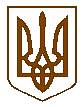 БУЧАНСЬКИЙ МІСЬКИЙ ГОЛОВАР О З П О Р Я Д Ж Е Н Н Я«  09  » серпня_ 2017 р. №_130__місто БучаПро відзначення у м. Буча26–ї річниці незалежності УкраїниНа виконання Указу Президента України від 15 травня 2017 року № 132/2017 „Про відзначення 26–ї річниці незалежності України”, Плану організації виконання Указу Президента України від 15 травня 2017 року № 132/2017 „Про відзначення 26–ї річниці незалежності України”, схваленого на засіданні Кабінету Міністрів України 07 червня 2017 року (протокол № 39), розпорядження Київської обласної державної адміністрації від 04.08.2017 р. № 406 „Про відзначення у Київській області 26–ї річниці незалежності України”, керуючись Законом України “Про місцеве самоврядування в Україні”, та з метою належного відзначення у Київській області 26–ї річниці незалежності України, утвердження у громадян патріотизму та гордості за свою державу, звитяги Українського народу у боротьбі за волю і незалежністьРОЗПОРЯДЖАЮСЬ:Утворити організаційний комітет з підготовки та відзначення у м. Буча 26–ї річниці незалежності України у складі згідно з додатком.Затвердити план заходів з підготовки та відзначення у м. Буча 26–ї річниці незалежності України (далі — план заходів), що додається.Структурним підрозділам міськвиконкому забезпечити безумовне виконання зазначеного плану заходів та інформувати про його виконання управління культури, національностей та релігій облдержадміністрації до 26.08.2017 та 16.12.2017.Контроль за виконанням цього розпорядження покласти на в. о. керуючого справами Ляховець В. В.	Міський голова							А. П. Федорук	Погоджено:	В. о. керуючого справами						В. В. Ляховець	Завідувач юридичним відділом			Т. О. ШаправськийОзнайомлені:Матюшенко Л. А.Смолькін О. П.Назаренко Г. В.Авдіюк С. В.Цимбал О. І.Куліда С. В.Назаренко Г. В.Коваленко С. М.Пиль О. А.Бучинський Л. Я.Архипенко С. П.Дученко Я. М.Докай О. А.Рибчун В. В.Додаток до розпорядження міського головивід « _____ » __серпня 2017 р. № _____С К Л А Дорганізаційного комітету з підготовки та відзначення у м. Буча 26–ї річниці незалежності УкраїниЧлени організаційного комітету В. о. керуючого справами							 В. В. ЛяховецьПланзаходів з підготовки та відзначення у м. Буча26–ї річниці незалежності України1. Забезпечити проведення до Дня Державного Прапора України:1.1. офіційної церемонії урочистого підняття Державного Прапора України біля пам’ятника Т. Г. Шевченка, вручення паспортів молодим громадянам м. Буча;Відділ культури і спортуОрганізаційний відділСлужба у справах дітей та сім’ї 23 серпня 2017 року.1.2. тематичних інформаційних, навчально–виховних, культурно–мистецьких та інших заходів, спрямованих на виховання поваги до державних символів України;Відділ культури і спортуОрганізаційний відділСлужба у справах дітей та сім’ї Відділ освітиКП «Газета «Бучанські новини»23 серпня 2017 року.2. Долучитися до участі в обласній акції «Прапор миру».Відділ культури і спортуОрганізаційний відділСлужба у справах дітей та сім’ї 23 серпня 2017 року.3. Забезпечити проведення з нагоди Дня незалежності України:3.1. міських урочистих заходів за участю представників органів місцевого самоврядування, учасників антитерористичної операції в Донецькій та Луганській областях, представників релігійних організацій, громадськості;3.2. урочистих зборів у трудових колективах, покладання квітів до пам’ятників, пам’ятних знаків та місць поховань учасників антитерористичної операції в Донецькій і Луганській областях;Відділ культури і спортуОрганізаційний відділ23 серпня 2017 року.3.3. концерту творчих колективів за участю народних та заслужених артистів України, видатних діячів мистецтв та культуриВідділ культури і спортуОрганізаційний відділ24 серпня 2017 року.4. Відзначити подяками Бучанського міського голови кращих представників соціальної сфери, бізнесу, ініціативну молодь з нагоди 26–ї річниці незалежності України;Відділ культури і спортуОрганізаційний відділСлужба у справах дітей та сім’ї 24 серпня 2017 року.5. Організувати:5.1 виставки фото– та архівних документів, що відображають історію національно–визвольного руху в Україні, процесу українського державотворення, становлення та затвердження державних символів України;Відділ культури і спортуВідділ освіти22–26 серпня 2017 року.5.2. інформаційні, наукові, просвітницькі, культурні та інші заходи (тематичні наукові конференції, круглі столи, диспути, конкурси, вікторини, патріотичні акції, флешмоби, екскурсії до краєзнавчих музеїв тощо), присвячені історії здобуття Україною незалежності, видатним історичним особистостям та сучасним діячам українського державотворення, які сприяють реалізації європейського вибору України, захисникам Батьківщини, які відстоюють суверенітет та територіальну цілісність України.5.3. пізнавальні, ігрові, навчально–виховні, мистецькі, спортивні заходи, спрямовані на формування у підростаючого покоління активної громадянської позиції та національно–патріотичної свідомості.Відділ культури і спортуОрганізаційний відділВідділ освітиСлужба у справах дітей та сім’ї Протягом 2017 року.6. Активізувати роботу щодо:6.1. реалізації ініціатив громадськості, спрямованих на зміцнення громадянської злагоди, єднання суспільства у справі розбудови держави, популяризацію української культури, звичаїв і традицій Українського народу;6.2. формування серед молоді шанобливого ставлення до громадян, які сьогодні відстоюють суверенітет і територіальну цілісність України, борців за її незалежність у XX столітті, поваги до державних символів України;6.3. залучення учасників антитерористичної операції до заходів із вшанування пам’яті загиблих під час проведення антитерористичної операції в Донецькій і Луганській областях, а також встановлення на їх честь пам’ятних знаків.Відділ культури і спортуОрганізаційний відділВідділ освітиСлужба у справах дітей та сім’ї Протягом 2017 року.7. Сприяти в установленому порядку розвитку волонтерського руху, діяльності громадських об’єднань, релігійних організацій, активістів, які надають підтримку особам, що втратили здоров’я і працездатність внаслідок участі в антитерористичній операції в Донецькій і Луганській областях, родинам загиблих (померлих) осіб з їх числа.Відділ культури і спортуОрганізаційний відділВідділ освітиСлужба у справах дітей та сім’ї УПСЗЗННЧКПротягом 2017 року.8. Вжити невідкладних заходів щодо вирішення проблемних питань соціального захисту осіб, які отримали інвалідність внаслідок участі в антитерористичній операції в Донецькій і Луганській областях, а також забезпечувати надання державної підтримки борцям за незалежність України у XX столітті та громадянам, які відстоюють суверенітет і територіальну цілісність України.УПСЗЗННЧКПротягом 2017 року.9. Забезпечити:9.1. широке висвітлення заходів з підготовки та відзначення 26–ї річниці незалежності України та Дня Державного Прапора України, зокрема:підготовку та оприлюднення через місцеві засоби масової інформації звернень–вітань міського голови до населення з нагоди державного свята;організацію циклів публікацій з історії українського державотворення, започаткування рубрик, приурочених до 26–ї річниці незалежності України;9.2. звернення до релігійних організацій з пропозицією провести 24 серпня 2017 року молебні за Україну та Український народ.Відділ культури і спортуОрганізаційний відділКП «Газета «Бучанські новини»До 24 серпня 2017 року.10. Вжити заходів щодо: 10.1. здійснення благоустрою міста та його святкового оформлення напередодні свят, упорядкування об’єктів культурної спадщини, пам’ятників, пам’ятних знаків та місць поховань учасників антитерористичної операції в Донецькій та Луганській областях.Відділ житлово–комунального господарстваІнспекція з благоустроюДо 22 серпня 2017 року.10.2. забезпечення напередодні та під час проведення свят стабільної роботи підприємств харчової промисловості та торгівлі, громадського транспорту, комунального господарства, енергопостачання;Відділ житлово–комунального господарстваКПГХ «Продсервіс»22–24 серпня 2017 року.10.3. організації у дні святкування Дня Державного Прапора України та 26–ї річниці незалежності України належного громадського порядку, особистої безпеки громадян та дорожнього руху, медичного супроводу і санітарно–епідеміологічного нагляду в місцях проведення масових заходів.Відділ з питань надзвичайних ситуацій, цивільного захисту населення та оборонно–мобілізаційної роботиБучанське відділення поліціїБучанська міська поліклініка23–24 серпня 2017 року.	В. о. керуючого справами					В. В. ЛяховецьСереда А. О.(04597)48–5–26ОлексюкВасиль Павлович—секретар ради,голова оргкомітетуМатюшенко Лариса Анатоліївна—радник міського головиСмолькін Олександр Петрович—радник міського головиЛяховець Вікторія Вікторівна—в. о. керуючого справамиНазаренко Ганна Василівна—в. о. начальника УПССЗННЧККуліда Сергій Володимирович—головний редактор газети «Бучанські новини»Авдіюк Світлана Володимирівна—в. о. завідувача відділом культури та спортуЦимбал Олег Іванович—завідувач відділом освіти